INDICAÇÃO Nº 7642/2017Sugere ao Poder Executivo Municipal operação “tapa-buracos” em toda a extensão da Rua Guanabara, no bairro Vila Grego.Excelentíssimo Senhor Prefeito Municipal, Nos termos do Art. 108 do Regimento Interno desta Casa de Leis, dirijo-me a Vossa Excelência para sugerir que, por intermédio do Setor competente, seja executada operação “tapa-buracos” da Rua Guanabara, no bairro Vila Grego, neste Município.Justificativa:Conforme solicitação de munícipes e em visita realizada “in loco”, esta vereadora pôde constatar o estado de degradação da malha asfáltica da via pública supracitada, cujo asfalto está esfarelando – fato este que prejudica as condições de tráfego e potencializa a ocorrência de acidentes, bem como o surgimento de danos nos veículos automotores que por esta via diariamente trafegam.                  Plenário “Dr. Tancredo Neves”, em 25 de Setembro de 2.017.Germina Dottori- Vereadora PV -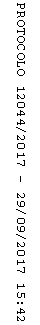 